                                                                                                                                     ПРОЕКТ                                         КАЛУЖСКАЯ ОБЛАСТЬ                                                          АДМИНИСТРАЦИЯ ГОРОДСКОГО ПОСЕЛЕНИЯ «ГОРОД ТАРУСА»(исполнительно-распорядительный орган)ПОСТАНОВЛЕНИЕг. Таруса  «___»_______2022 г.                                                                                         №        - П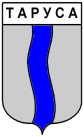 В  соответствии со статьей 17.1 Федерального закона от 06 октября 2003 года № 131-ФЗ «Об общих принципах организации местного самоуправления в Российской Федерации», частью 4 статьи 44 Федерального закона от 31 июля 2020 года № 248-ФЗ «О государственном контроле (надзоре) и муниципальном контроле в Российской Федерации», постановлением Правительства Российской Федерации от 25 июня 2021 года № 990 «Об утверждении Правил разработки и утверждения контрольными (надзорными) органами программы профилактики рисков причинения вреда (ущерба) охраняемым законом ценностям, Положением о порядке осуществления муниципального жилищного контроля на территории муниципального образования городское поселение «Город Таруса», утвержденного Решением Городской Думы городского поселения «Город Таруса» от 28.09.2021 № 65, руководствуясь Уставом городского поселения «Город Таруса» администрация городского поселения «Город Таруса» ПОСТАНОВЛЯЕТ:  	 1. Утвердить  программу профилактики рисков причинения вреда (ущерба) охраняемым законом ценностям при осуществлении  на территории городского поселения «Город Таруса»  муниципального жилищного контроля на 2023 год (прилагается).  2.  Настоящее Постановление вступает в силу после его подписания. 3.   Контроль исполнения настоящего постановления оставляю за собой. 4. Настоящее постановление  подлежит размещению на официальном сайте администрации ГП «Город Таруса»  в сети Интернет  и вступает в силу с 01 января 2023 года.Глава администрациигородского поселения «Город Таруса»                                                                                                     С.А. МанаковПриложениек постановлению администрациигородского поселения «Город Таруса»от ______________ № ____ППрограммапрофилактики рисков причинения вреда (ущерба) охраняемым закономценностям при осуществлении на территории городского поселения «Город Таруса» муниципального жилищного контроля на  2023 годНастоящая программа разработана в соответствии со статьей 44 Федерального закона от 31.07.2021 № 248-ФЗ «О государственном контроле (надзоре) и муниципальном контроле в Российской Федерации» (далее - № 248-ФЗ), постановлением Правительства Российской Федерации от 25.06.2021 № 990 «Об утверждении Правил разработки и утверждения контрольными (надзорными) органами программы профилактики рисков причинения вреда (ущерба) охраняемым законом ценностям» и предусматривает комплекс мероприятий по профилактике рисков причинения вреда (ущерба) охраняемым законом ценностям при осуществлении муниципального жилищного контроля на территории муниципального образования городское поселение «Город Таруса» на 2023 год (далее – Муниципальный контроль).В соответствии с Федеральным законом от 06 октября 2003 г. № 131-ФЗ «Об общих принципах организации местного самоуправления в Российской Федерации», Уставом МО городское поселение «Город Таруса», Положением об администрации городского поселения «Город Таруса»,  администрация городского поселения «Город Таруса» (далее – Администрация) является уполномоченным органом по осуществлению муниципального жилищного контроля.1. Реализация профилактических мероприятий осуществляется администрацией городского поселения «Город Таруса» в рамках осуществления муниципального земельного контроля.2. От имени контрольного органа профилактические мероприятия осуществляют сотрудники  администрации городского поселения «Город Таруса», на которых возложены функции по проведению муниципального контроля.3. Контрольный орган может проводить профилактические мероприятия, не предусмотренные настоящей программой профилактики.4.  Программа профилактики действует в течение одного календарного года.Раздел 1. Анализ текущего состояния осуществления вида контроля, описание текущего уровня развития профилактической деятельности контрольного органа, характеристика проблем, на решение которых направлена программа профилактики рисков причинения вредаПри осуществлении муниципального жилищного контроля Администрация осуществляет контроль:а) за соблюдением юридическими лицами, индивидуальными предпринимателями и гражданами обязательных  требований, установленных в отношении муниципального жилищного фонда федеральными законами и законами Калужской области в сфере жилищных отношений, а также муниципальными нормативными правовыми актами;б) за исполнением решений, принимаемых по результатам контрольных мероприятий.    Объектами Муниципального жилищного контроля  являются:- муниципальный  жилищный  фонд, а также отдельные помещения, являющиеся  муниципальной собственностью, расположенные на территории городского поселения «Город Таруса», за исключением объектов, контроль за которыми отнесен к компетенции федеральных органов государственной власти.При осуществлении муниципального жилищного контроля проведение профилактических мероприятий, направленных на снижение риска причинения вреда (ущерба), является приоритетным по отношению к проведению контрольных мероприятий.В целях предупреждения нарушений требований жилищного законодательства, устранения причин, факторов и условий,  способствующих их совершению, органом муниципального жилищного контроля осуществляются мероприятия по профилактике вышеуказанных нарушений в соответствии с ежегодно утверждаемой программой профилактики рисков причинения вреда (ущерба) охраняемым законом ценностям. Орган муниципального жилищного контроля при проведении профилактических мероприятий осуществляет взаимодействие с гражданами, организациями только в случаях, установленных № 248-ФЗ. Профилактические мероприятия, в ходе которых осуществляется взаимодействие с контролируемыми лицами, проводятся только с согласия данных контролируемых лиц либо по их инициативе. В 2023 году в целях профилактики нарушений требований жилищного законодательства планируется: 1) постоянное совершенствование и развитие тематического раздела на официальном сайте администрации города в информационно-телекоммуникационной сети «Интернет» (далее - официальный интернетсайт):	 а) обновление (при необходимости) перечня наименований, реквизитов и текстов нормативных правовых актов и (или) их отдельных частей (положений) оценка соблюдения которых является предметом муниципального жилищного контроля, а также информации о должностных лицах, осуществляющих муниципальный жилищный контроль, их контактных данных;	 б) дополнительное информирование контролируемых лиц через новостной блок официального интернет-сайта об изменениях земельного законодательства и пр. 	2) устное консультирование контролируемых лиц и (или) их представителей на личном приеме, а также по телефону по вопросам соблюдения требований земельного законодательства;	 3) ежегодное обобщение правоприменительной практики с указанием наиболее часто встречающихся случаев нарушений требований земельного законодательства с рекомендациями в отношении мер, которые должны приниматься в целях недопущения таких нарушений;	4) предостережение о недопустимости нарушения обязательных требований.Раздел 2. Цели и задачи реализации программы профилактики рисков причинения вредаОсновными целями программы профилактики являются:1. Стимулирование добросовестного соблюдения обязательных требований всеми контролируемыми лицами; 2. Устранение условий, причин и факторов, способных привести к нарушениям обязательных требований и (или) причинению вреда (ущерба) охраняемым законом ценностям;3. Создание условий для доведения обязательных требований до контролируемых лиц, повышение информированности о способах их соблюдения.4. Устранение существующих и потенциальных условий, причин и факторов, способных привести к нарушению обязательных требований и угрозе причинения, либо причинения вреда.Проведение профилактических мероприятий программы профилактики направлено на решение следующих задач:1. Выявление и оценка объектов контроля, наиболее подверженных риску нарушения обязательных требований и (или) причинению вреда (ущерба) охраняемым законом ценностям;2. Выявление причин, порождающих нарушения, и условий, способствующих их совершению или облегчающих их совершение;3. Повышение уровня правовой грамотности и развитие правосознания контролируемых лиц;3. Повышение уровня правовой грамотности и развитие правосознания контролируемых лиц;4. Совершенствование механизмов эффективного взаимодействия контрольного органа с контролируемыми лицами по вопросам профилактики нарушений.В 2023 году в целях профилактики нарушений требований жилищного законодательства планируется: 1) постоянное совершенствование и развитие тематического раздела на официальном сайте администрации города в информационно-телекоммуникационной сети «Интернет» (далее - официальный интернетсайт): а) обновление (при необходимости) перечня наименований, реквизитов и текстов нормативных правовых актов и (или) их отдельных частей (положений) оценка соблюдения которых является предметом муниципального жилищного контроля, а также информации о должностных лицах, осуществляющих муниципальный жилищный  контроль, их контактных данных;б) дополнительное информирование контролируемых лиц через новостной блок официального интернет-сайта об изменениях жилищного законодательства и пр.2) устное консультирование контролируемых лиц и (или) их представителей на личном приеме, а также по телефону по вопросам соблюдения требований жилищного законодательства; 3) ежегодное обобщение правоприменительной практики с указанием наиболее часто встречающихся случаев нарушений требований жилищного законодательства с рекомендациями в отношении мер, которые должны приниматься в целях недопущения таких нарушений;4) предостережений о недопустимости нарушения обязательных требованийРаздел 3. Перечень профилактических мероприятий, сроки (периодичность) их проведенияВ соответствии с Положением о порядке осуществления муниципального жилищного контроля на территории муниципального образования городское поселение «Город Таруса», утвержденного решением Городской Думы городского поселения «Город Таруса» от 28.09.2021 №65, проводятся следующие профилактические мероприятия: а) информирование;б) объявление предостережения;в) консультирование.Раздел 4. Показатели результативности и эффективности программы профилактики рисков причинения вреда        Основным показателем результативности  и эффективности  реализации мероприятий программы профилактики является минимизация причинения вреда (ущерба) охраняемым законом ценностям.         Результативность и эффективность деятельности  контрольного органа  оценивается на основании системы показателей результативности  и эффективности деятельности контрольных (надзорных) органов, в которую входят -ключевые показатели муниципального жилищного контроля, отражающие уровень минимизации вреда (ущерба) охраняемым законом ценностям, уровень устранения риска причинения вреда (ущерба) в соответствующей сфере деятельности, по которым устанавливаются целевые (плановые) значения и достижение которых должен обеспечить контрольный орган.Для оценки результативности  и эффективности реализации мероприятий программы профилактики применяются следующие показатели:Раздел. 5 Обобщение правоприменительной практики        В целях организации обобщения правоприменительной практики на официальном сайте администрации ГП «Город Таруса» в разделе Муниципальный контроль в сети Интернет контрольный орган размещает до 15 марта месяца года следующего за отчетным доклад о правоприменительной практике.Раздел. 6  Меры стимулирования добросовестности       В целях мотивации контролируемых лиц к соблюдению обязательных требований контрольные (надзорные) органы проводят мероприятия, направленные на нематериальное поощрение добросовестных контролируемых лиц (далее - меры стимулирования добросовестности).          Замечания и предложения на проект программы профилактики рисков причинения вреда (ущерба) охраняемым законом ценностям при осуществлении муниципального жилищного контроля на территории  городского поселения «Город Таруса»  на 2023 год, необходимо направлять в письменном виде в адрес администрации городского поселения «Город Таруса» по адресу: г. Таруса, ул. Р. Люксембург, д.18 и на электронную почту администрации городского поселения «Город Таруса»» e-mail: gorod@tarusa.ru Об утверждении Программы   профилактики рисков причинения вреда (ущерба) охраняемым законом ценностям при     осуществлении на территории   городского поселения «Город Таруса»  муниципального  жилищного    контроля на 2023 год№ п/пНаименование мероприятияСрок исполненияОтдел Администрации, ответственный за реализацию1.Информированиепо вопросам соблюдения обязательных требований (размещения сведений, касающихся осуществления жилищного контроля, на официальном сайте МО в сети «Интернет», в средствах массовой информации, через личные кабинеты контролируемых лиц в государственных информационных системах (при их наличии) и в иных формах).ПостоянноОтдел ГР и МХ администрации городского поселения «Город Таруса»2.Объявление предостережений (объявляется контролируемому лицу при наличии сведений о готовящихся нарушениях обязательных требований или признаках нарушений обязательных требований и (или) при отсутствии подтвержденных данных о том, что нарушение обязательных требований причинило вред (ущерб) охраняемым законом ценностям либо создало угрозу причинения вреда (ущерба) охраняемым законом ценностям).Контролируемое лицо в течение 15 календарных дней со дня получения предостережения вправе подать в орган муниципального контроля, объявивший предостережение, возражение в отношении указанного предостережения.Органы муниципального контроля в течение 30 календарных дней со дня регистрации возражения направляют письменный ответ по существу поставленных в возражении вопросов.Учет предостережений осуществляется Контрольным органом путем ведения журнала учета предостережений (на бумажном носителе либо в электронном виде) по форме, обеспечивающей учет указанной информации.Постоянно при наличии оснований, предусмотренных статьей 49 Федерального закона от 31.07.2020 № 248-ФЗ «О государственном контроле (надзоре) и муниципальном контроле в Российской Федерации»Отдел ГР и МХ администрации городского поселения «Город Таруса»3.Консультирование контролируемых лиц и их представителей осуществляется по вопросам, связанным с организацией и осуществлением муниципального контроля:1) порядка проведения контрольных мероприятий;2) периодичности проведения контрольных мероприятий;3) порядка принятия решений по итогам контрольных мероприятий;4) порядка обжалования решений Контрольного органа. Инспекторы осуществляют консультирование контролируемых лиц и их представителей:1) в виде устных разъяснений по телефону, посредством видео-конференц-связи, на личном приеме либо в ходе проведения профилактического мероприятия, контрольного мероприятия;2) посредством размещения на официальном сайте письменного разъяснения по однотипным обращениям (более 10 однотипных обращений) контролируемых лиц и их представителей, подписанного уполномоченным должностным лицом Контрольного органа.Индивидуальное консультирование на личном приеме каждого заявителя инспекторами не может превышать 10 минут.Время разговора по телефону не должно превышать 10 минут.Контрольный орган не предоставляет контролируемым лицам и их представителям в письменной форме информацию по вопросам устного консультирования.Письменное консультирование контролируемых лиц и их представителей осуществляется по вопросу порядка обжалования решений Контрольного органа.Контролируемое лицо вправе направить запрос о предоставлении письменного ответа в сроки, установленные Федеральным законом от 02.05.2006    № 59-ФЗ «О порядке рассмотрения обращений граждан Российской Федерации».Контрольный орган осуществляет учет проведенных консультирований.По мере обращения подконтрольных субъектовОтдел ГР и МХ администрации городского поселения «Город Таруса»№ п/пНаименование показателяВеличина1.Полнота информации, размещенной на официальном сайте контрольного органа в сети «Интернет» в соответствии с частью 3 статьи 46 Федерального закона от 31 июля 2021 г. № 248-ФЗ «О государственном контроле (надзоре) и муниципальном контроле в Российской Федерации»100 %2.Удовлетворенность контролируемых лиц и их представителями консультированием контрольного (надзорного) органа100 % от числа обратившихся3.Количество проведенных профилактических мероприятийне менее 2 мероприятий, проведенных контрольным (надзорным) органом